Planning Committee Report – October 2023Current ConsultationsCurrent Tree ConsultationsDecisions Issued Since Last Tysoe Parish Council MeetingPrevious Consultations, still Pending ConsiderationApplication NumberAddressDetailsConsultation expiry 23/01946/FULWinchcombe Farm Shenington Road Upper Tysoe Warwickshire CV35 0THChange of use of two buildings from residential Holiday Let usage to residential usage ancillary to the main building. No changes to internal or external layout or appearance04/09/2023Recommendation – Object for the following planning reasonsContravention of the Original Planning Permission Conditions. When the holiday lets concerned were originally granted planning permission, it was on condition that they would not be used for permanent residential occupation as this 'would represent an unsustainable form of development in accordance with Policies CS.1, CS.5, CS.9 and CS.10 of the adopted Stratford-on-Avon Core Strategy (2011-2031)'  given the open countryside location.  We believe this still holds true only a few years later and granting such change of use so soon could set an unsustainable precedent.More Evidence for the Business Case Required. Whilst sympathetic to the applicant’s financial situation we do not believe enough evidence (such as a business plan to demonstrate the essential need for persons to be always present on the site for the efficient and secure operation of the business, sufficient to justify the provision of residential accommodation) has yet been submitted.  Nor has it yet been shown that these letting sites have no reasonable prospect of being viable.  We would expect such evidence for any change of use under Tysoe NDP Employment Policy 1.  If the future sustainability of the enterprise is in doubt, then provision of permanent housing for staff must, surely, also be in doubt.  Unsustainable Location, Inconsistent with CS.20 and AS.10  CS.20 states the conversion of existing buildings into dwellings will be supported ‘where the residential use is acceptable in principle’, which is not the case here.  AS.10 states all proposals will be thoroughly assessed against the principles of sustainable development, and this proposal is not in a sustainable location for residential dwellings.Recommendation – Object for the following planning reasonsContravention of the Original Planning Permission Conditions. When the holiday lets concerned were originally granted planning permission, it was on condition that they would not be used for permanent residential occupation as this 'would represent an unsustainable form of development in accordance with Policies CS.1, CS.5, CS.9 and CS.10 of the adopted Stratford-on-Avon Core Strategy (2011-2031)'  given the open countryside location.  We believe this still holds true only a few years later and granting such change of use so soon could set an unsustainable precedent.More Evidence for the Business Case Required. Whilst sympathetic to the applicant’s financial situation we do not believe enough evidence (such as a business plan to demonstrate the essential need for persons to be always present on the site for the efficient and secure operation of the business, sufficient to justify the provision of residential accommodation) has yet been submitted.  Nor has it yet been shown that these letting sites have no reasonable prospect of being viable.  We would expect such evidence for any change of use under Tysoe NDP Employment Policy 1.  If the future sustainability of the enterprise is in doubt, then provision of permanent housing for staff must, surely, also be in doubt.  Unsustainable Location, Inconsistent with CS.20 and AS.10  CS.20 states the conversion of existing buildings into dwellings will be supported ‘where the residential use is acceptable in principle’, which is not the case here.  AS.10 states all proposals will be thoroughly assessed against the principles of sustainable development, and this proposal is not in a sustainable location for residential dwellings.Recommendation – Object for the following planning reasonsContravention of the Original Planning Permission Conditions. When the holiday lets concerned were originally granted planning permission, it was on condition that they would not be used for permanent residential occupation as this 'would represent an unsustainable form of development in accordance with Policies CS.1, CS.5, CS.9 and CS.10 of the adopted Stratford-on-Avon Core Strategy (2011-2031)'  given the open countryside location.  We believe this still holds true only a few years later and granting such change of use so soon could set an unsustainable precedent.More Evidence for the Business Case Required. Whilst sympathetic to the applicant’s financial situation we do not believe enough evidence (such as a business plan to demonstrate the essential need for persons to be always present on the site for the efficient and secure operation of the business, sufficient to justify the provision of residential accommodation) has yet been submitted.  Nor has it yet been shown that these letting sites have no reasonable prospect of being viable.  We would expect such evidence for any change of use under Tysoe NDP Employment Policy 1.  If the future sustainability of the enterprise is in doubt, then provision of permanent housing for staff must, surely, also be in doubt.  Unsustainable Location, Inconsistent with CS.20 and AS.10  CS.20 states the conversion of existing buildings into dwellings will be supported ‘where the residential use is acceptable in principle’, which is not the case here.  AS.10 states all proposals will be thoroughly assessed against the principles of sustainable development, and this proposal is not in a sustainable location for residential dwellings.Recommendation – Object for the following planning reasonsContravention of the Original Planning Permission Conditions. When the holiday lets concerned were originally granted planning permission, it was on condition that they would not be used for permanent residential occupation as this 'would represent an unsustainable form of development in accordance with Policies CS.1, CS.5, CS.9 and CS.10 of the adopted Stratford-on-Avon Core Strategy (2011-2031)'  given the open countryside location.  We believe this still holds true only a few years later and granting such change of use so soon could set an unsustainable precedent.More Evidence for the Business Case Required. Whilst sympathetic to the applicant’s financial situation we do not believe enough evidence (such as a business plan to demonstrate the essential need for persons to be always present on the site for the efficient and secure operation of the business, sufficient to justify the provision of residential accommodation) has yet been submitted.  Nor has it yet been shown that these letting sites have no reasonable prospect of being viable.  We would expect such evidence for any change of use under Tysoe NDP Employment Policy 1.  If the future sustainability of the enterprise is in doubt, then provision of permanent housing for staff must, surely, also be in doubt.  Unsustainable Location, Inconsistent with CS.20 and AS.10  CS.20 states the conversion of existing buildings into dwellings will be supported ‘where the residential use is acceptable in principle’, which is not the case here.  AS.10 states all proposals will be thoroughly assessed against the principles of sustainable development, and this proposal is not in a sustainable location for residential dwellings.Make no representation.Object Date Decision madeSupport the application. No Objection Who will represent the PC at committee?Application NumberAddressAddressAddressAddressAddressDetailsDetailsConsultation expiry 23/02333/FUL5 Church Farm Court Tysoe Warwickshire CV35 0TE5 Church Farm Court Tysoe Warwickshire CV35 0TE5 Church Farm Court Tysoe Warwickshire CV35 0TE5 Church Farm Court Tysoe Warwickshire CV35 0TE5 Church Farm Court Tysoe Warwickshire CV35 0TENew windows, cladding to the outside of the house and convert half the garage to give a bigger kitchen and utility New windows, cladding to the outside of the house and convert half the garage to give a bigger kitchen and utility 10/10/2023 Recommendation – No Objection.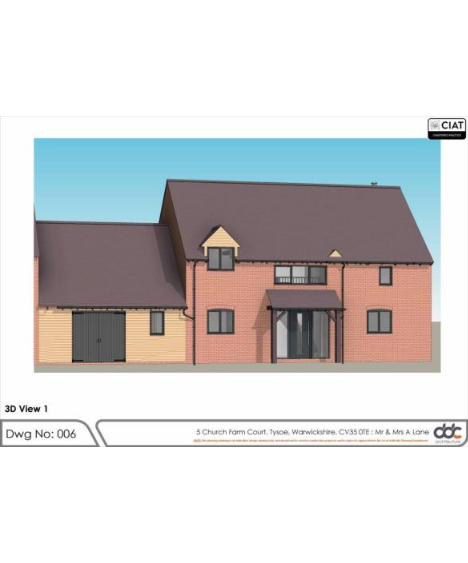 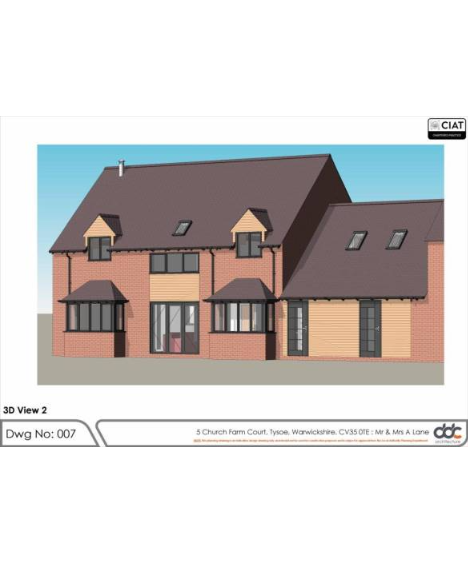 Recommendation – No Objection.Recommendation – No Objection.Recommendation – No Objection.Recommendation – No Objection.Recommendation – No Objection.Recommendation – No Objection.Recommendation – No Objection.Recommendation – No Objection.Make no representation.Make no representation.Object Date Decision madeDate Decision madeSupport the application. Support the application. No Objection Who will represent the PC at committee?Who will represent the PC at committee?Application NumberAddressAddressAddressAddressAddressDetailsDetailsConsultation expiry 23/02341/TREEYew Tree Cottage Main Street Middle Tysoe Tysoe Warwickshire CV35 0SFYew Tree Cottage Main Street Middle Tysoe Tysoe Warwickshire CV35 0SFYew Tree Cottage Main Street Middle Tysoe Tysoe Warwickshire CV35 0SFYew Tree Cottage Main Street Middle Tysoe Tysoe Warwickshire CV35 0SFYew Tree Cottage Main Street Middle Tysoe Tysoe Warwickshire CV35 0SFT1 and T2 - yew trees reduced in height by 1 metre this is about 1/5 of its height and then around 1/2 metre overall pruning as they are large and too big for a small front garden T1 and T2 - yew trees reduced in height by 1 metre this is about 1/5 of its height and then around 1/2 metre overall pruning as they are large and too big for a small front garden 16/10/2023 Recommendation – No Objection Recommendation – No Objection Recommendation – No Objection Recommendation – No Objection Recommendation – No Objection Recommendation – No Objection Recommendation – No Objection Recommendation – No Objection Recommendation – No ObjectionMake no representation.Make no representation.Object Date Decision madeDate Decision madeSupport the application. Support the application. No Objection Who will represent the PC at committee?Who will represent the PC at committee?Application NumberAddressDetailsTysoe Parish Council CommentsTarget date for Decision Decision DateDecision23/02233/TREEByeways Main Street Middle Tysoe Tysoe Warwickshire CV35 0SW-T1 Cotoneaster - Removal. -T2 rowan - RemovalNo objection 02/10/202302/10/2023No objectionApplication NumberAddressDetailsTarget date for decision 23/02281/FUL1 Templar Close, Lower Tysoe, Warwick, CV35 0GTRetrospective planning permission to regularise the removal of part hedging along the Southern boundary and erection of decking and fencing19/10/202323/02177/COUNTY/SDC/23CM011Sewage Works, Back Lane, TysoeInstallation of one kiosk (motor control centre) at Sewage Treatment Works, West of Lower Tysoe, Warwickshire23/01836/FUL2 Peacock Lane Tysoe Warwickshire CV35 0SGConstruction of link detached garage and carport21/09/202323/01737/FULWestcote Stud Ltd Tysoe Road Radway Warwickshire CV35 0BSChange of use to a mixed use for a secure dog walking and equestrian land together with the addition of a field shelter and re-location of a field shelter 20/09/202323/01010/FULLand North Of Somerton House Lower Tysoe Warwick CV35 0BZConstruction of single, detached, self-build dwelling04/08/202322/02935/FULLand Adjacent To Hardwick Gorse Tysoe Road Kineton WarwickConstruction of anaerobic digestion facility, comprising silage clamps, digestor tanks, lagoons, administrative buildings, landscaping and access.03/01/2023 22/01806/FUL22/01807/LBCHome Farm Lower Tysoe Warwick CV35 0BZResidential development of redundant farm buildings, including listed stable, to 3 residential dwellings11/08/202220/03658/FULLand Off Sandpits Road TysoeFull Planning application for proposed removal of existing building and proposed development of 31 new residential dwellings, new vehicular and pedestrian access, public open space, landscaping and other associated works.03/03/2022 Revised Target Date for Determination 03/03/2022 